RESIDENTIAL HEALTH INFORMATION FORM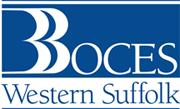 TO BE COMPLETED BY STUDENT’S PARENT OR GUARDIANName of Student ______________________________________________ School District _______________________________________Address _______________________________________________________________________________________________________Age __________ DOB _____/_____/____ Home Phone (   _)____________  Cell Phone (___)_____________ Male or Female___________Name of Parent/Guardian_________________________________________________________________________________________ Address________________________________________________________________________________________________________Home Phone (   _)______________________ Cell Phone (___)_  ____________________    Email__________________________	_______			Business Address:________________________________________________________________ Phone (    )_____________________Name and phone numbers of two adults we can contact in the event you cannot be reached: Name_____________________________ Relationship:_______________ Phone (   )_____________ Cell Phone (___)_  ___________Name_____________________________ Relationship:_______________ Phone (   )_____________Cell Phone (___)_  ___________Name of Family Doctor____________________________________________________ Phone (   )__________________________Health Insurance Carrier___________________________________________________ Policy #_____________________________Do you know of any health factor that makes it advisable for student to follow a limited program of physical activity?  If yes, please describe and state limitations._____________________________________________________________________________________________________________________________________________________________________________________________My child has permission to carry and use sunscreen.  Camp staff can assist with the application of sunscreen if my child is unable to do so, provided my child requests the assistance.The student herein described has my permission to engage in all prescribed activities except as noted by me and/or the student’s physician.  In the event I cannot be reached in an emergency, I hereby give my permission to the physician, selected by the teacher in charge, to provide first aid treatment as needed.SIGNATURE________________________________________________   DATE_________________________			       Parent or Legal GuardianRESIDENTIAL HEALTH INFORMATION FORMTO BE COMPLETED BY STUDENT’S PHYSICIAN OR NURSEName of Student ______________________________________________ School District _______________________________________Address _______________________________________________________________________________________________________Age __________ DOB _____/_____/____ Home Phone (   _)____________  Cell Phone (___)_____________ Male or Female___________Name of Parent/Guardian___________________________________________________________________________________________ Date of most recent immunization: tetanus  __/__/__   diphtheria __/__/__  mumps __/__/__  hepatitis b ___/__/__  measles __/__/__rubella  __/__/__  poliomyelitis __/__/__   haemophilus influenza b ___/__/__  varicella (chicken pox) ___/__/__List any health conditions, such as heart disease, diabetes, epilepsy, asthma, or any chronic condition, etc.:	_______________________________________________________________________________________________________3.	Does student carry an inhaler?_____________________  4. Does student carry an Epi-pen?__________________________5.	Is there any condition the student has that requires medication?  If yes, what is the condition and treatment?	_____________________________________________________________________________________________________**If medication needs to be administered, a doctor’s note and parent/guardian’s note must be attached to this health form indicating the medication(s) and instructions regarding dose and frequency.  Prescription medication must be sent in original      	 pharmacy containers.**6.	Please indicate if the student has an allergy, its symptoms and the treatment below.  7.	Has student been exposed to any communicable diseases in the past 21 days?  If yes, please indicate disease(s).	____________________________________________________________________________________________________8.	Do you know of any health factor that makes it advisable for student to follow a limited program of physical activity?  If yes, please state and describe any limitations.___________________________________________________________________	_______________________________________________________________________________________________________9.	Does student wear glasses? ______ Contact lenses? ______  10.  Dietary restrictions, if any:____________________________           DR	           LPN           RN SIGNATURE_________________________________________________________	DATE____________________ 			                             Physician or NursePARENT AUTHORIZATION 1.  RECREATIONAL SWIMMINGName of Student_________________________________________Age______________Address________________________________________________ Phone(__)________Name of Parent/Guardian__________________________________________________Address________________________________________________ Phone(__)________Business Address_______________________________________ Phone(__)________School District___________________________ School________________________Name of Family Doctor__________________________________ Phone(__)________The above-named student has my permission to participate in recreational swimming at the following beaches, where village, town, county or state lifeguards will monitor swimming areas:Cooper’s Beach, SouthamptonHither , MontaukPonquogue Beach, Southampton Meschutt Beach County Park, Hampton BaysBAY INVESTIGATION ABOARD THE S.U.N.Y. STONY BROOK RESEARCH VESSELThe above-named student has my permission to participate on the SUNY Stony Brook excursion on Shinnecock Bay scheduled during the week of July 12-17, 2015, and to engage in all prescribed activities. In the event I cannot be reached in an emergency, I hereby give permission to the physician selected by the teacher in charge to administer appropriate first aid and/or medical treatment to my child.Regarding boat activities:  Prior to arrival on , if prone to motion sickness, participants may wish to consult a doctor or pharmacist to purchase an over-the-counter medication for use while on  (relatively flat water).PHOTO RELEASEPlease check the box if you DO NOT give permission for photos of your child participating in the program to be used by WSBOCES.SIGNATURE_________________________________  DATE_________________                   Parent or Legal GuardianTypeYes or NoSymptomsTreatmentFoodInsect stingMedicationOther